Antwoordformulier Vragen Open Dag Vakfilmpjes 2021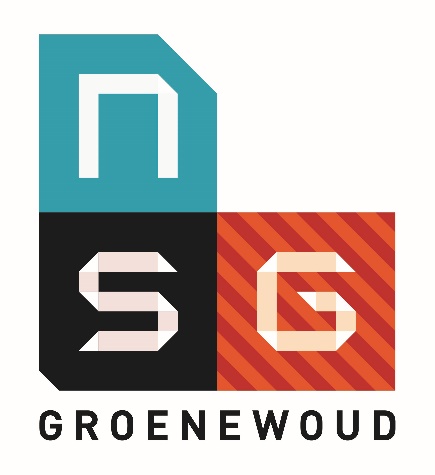 Naam: _______________________________________________________Straat + huisnummer____________________________________________Postcode/plaats: ____________________________________________________Basisschool: ___________________________________________________Email: ________________________________________________________Geschiedenis_______________________________________________________________________________Muziek_______________________________________________________________________________Duits_______________________________________________________________________________Scheikunde_______________________________________________________________________________Filosofie_______________________________________________________________________________Wiskunde_______________________________________________________________________________Theater en Film_______________________________________________________________________________Engels_______________________________________________________________________________Aardrijkskunde_______________________________________________________________________________GLTC (Grieks en Latijn)_______________________________________________________________________________Economie_______________________________________________________________________________Frans_______________________________________________________________________________Beeldende vorming_______________________________________________________________________________Spaans_______________________________________________________________________________Nederlands_______________________________________________________________________________Biologie_______________________________________________________________________________Lichamelijke opvoeding_______________________________________________________________________________Stuur je antwoordformulier naar:NSG GroenewoudT.a.v. secretariaatAntwoordnummer 13926500 VD  NIJMEGENHet formulier mailen mag ook naar info@nsg-groenewoud.nl